Can you see any clues that might tell you if this website cannot be trusted? Circle the things you see.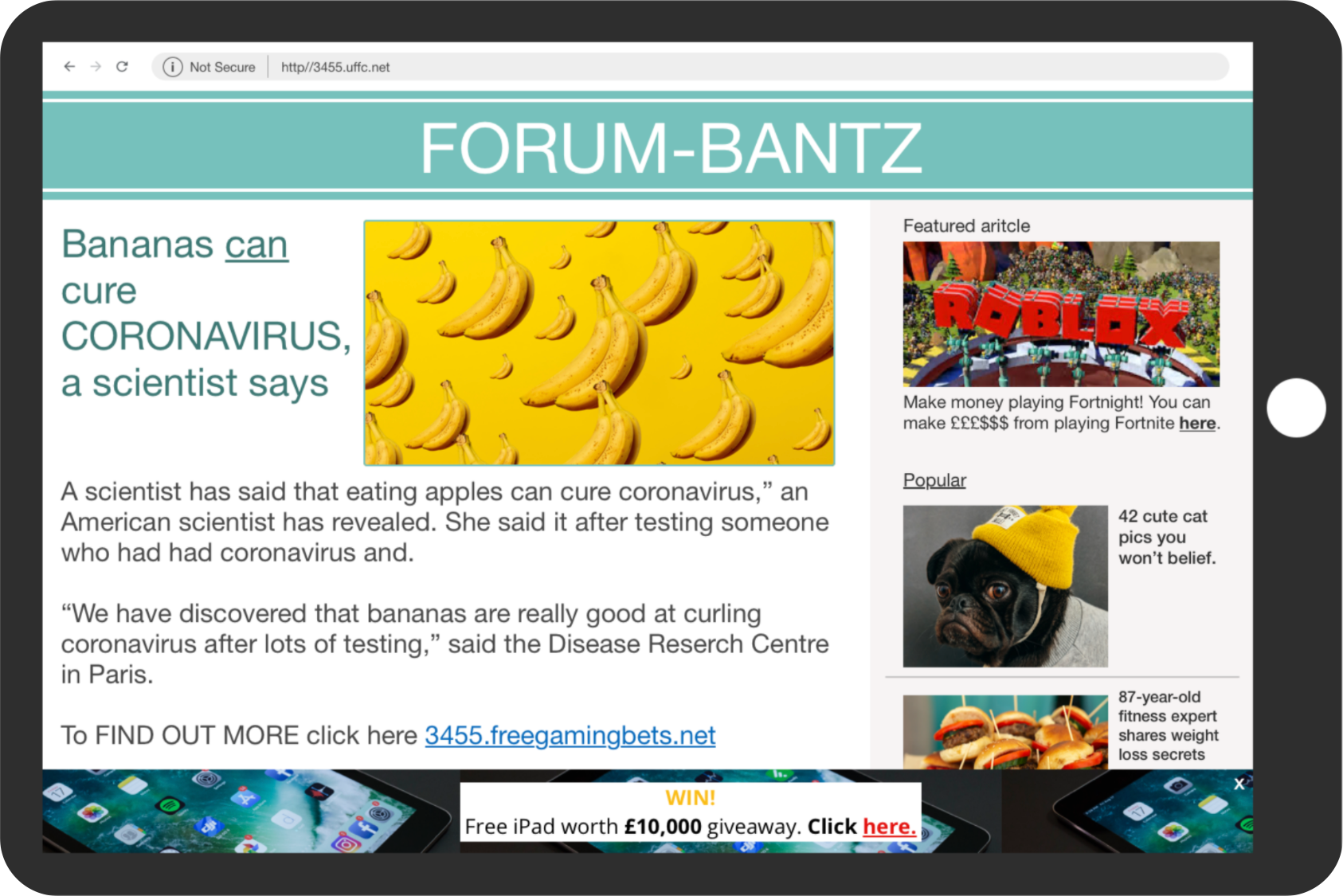 